РЕСПУБЛИКА  КРЫМПРЕДСЕДАТЕЛЬ НИЖНЕГОРСКОГО СЕЛЬСКОГО СОВЕТАГЛАВА АДМИНИСТРАЦИИ НИЖНЕГОРСКОГО СЕЛЬСКОГО ПОСЕЛЕНИЯПОСТАНОВЛЕНИЕ «27 »  мая     2020 г.                                  № 3                                               пгт. НижнегорскийО внесении изменений в постановление Председателя Нижнегорского сельского совета- Главы администрации Нижнегорского сельского поселения  от 26.12.2014 № 9 «Об утверждении Порядка уведомления представителя нанимателя о фактах обращения каких-либо лиц в целях склонения муниципального служащего Администрации Нижнегорского сельского поселения Нижнегорского района Республики Крым к совершению коррупционных правонарушений, организации проверок этих сведений и регистрации уведомлений»	Рассмотрев требование прокурора Нижнегорского района об изменении нормативного правового акта с целью исключения выявленных коррупциогенных факторов, руководствуясь Федеральным законом от 06.10.2003г. № 131-ФЗ «Об общих принципах организации местного самоуправления в Российской Федерации», администрация Нижнегорского сельского поселения ПОСТАНОВИЛА:Внести  в Порядок уведомления представителя нанимателя о фактах обращения каких-либо лиц в целях склонения муниципального служащего Администрации Нижнегорского сельского поселения  Нижнегорского района Республики Крым к совершению коррупционных правонарушений, организации проверок этих сведений и регистрации уведомлений, утвержденный постановлением председателя Нижнегорского сельского совета - Главы администрации Нижнегорского сельского поселения от 26.12.2014 № 9 (далее - Порядок), следующие изменения:Пункт 1 раздела IV Порядка изложить в следующей  редакции:«1. Уведомление подлежит обязательной регистрации в день его поступления в специальном журнале регистрации Уведомлений (далее - Журнал) (приложение 2 к настоящему Порядку), который должен быть зарегистрирован, прошит, пронумерован и заверен печатью»;В пункте 5 раздела V Порядка слова «В случае необходимости и при наличии оснований срок проверки может быть продлен» исключить;1.2 Дополнить Порядок пунктом 10.1 следующего содержания:«10.1 При установлении в ходе проверки обстоятельств, свидетельствующих о наличии признаков преступления или административного правонарушения, материалы об этом направляются в 3-дневный срок со дня окончания проверки в государственные органы в соответствии с их компетенцией».Настоящее постановление вступает в силу  со дня его обнародования.Председатель сельского совета-Глава администрации поселения                                                                         С.В. Юрченко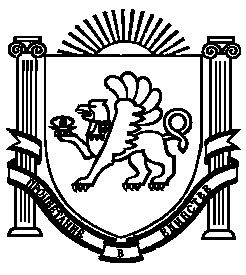 